Yr6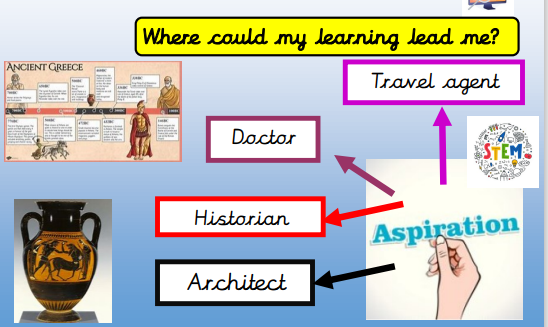 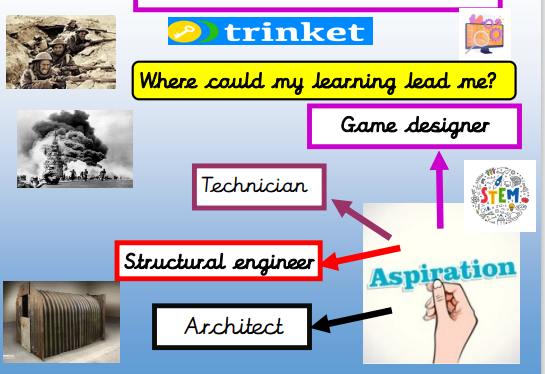 Yr 5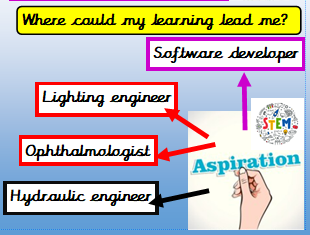 Yr4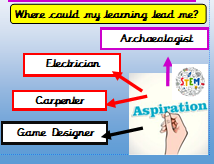 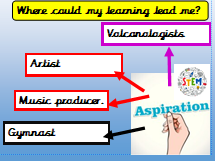 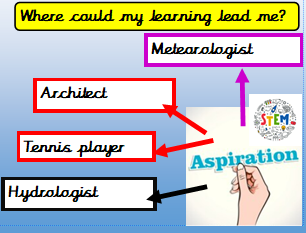 Yr3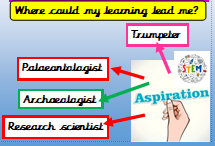 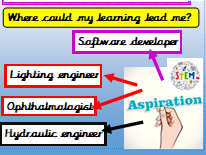 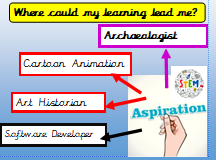 